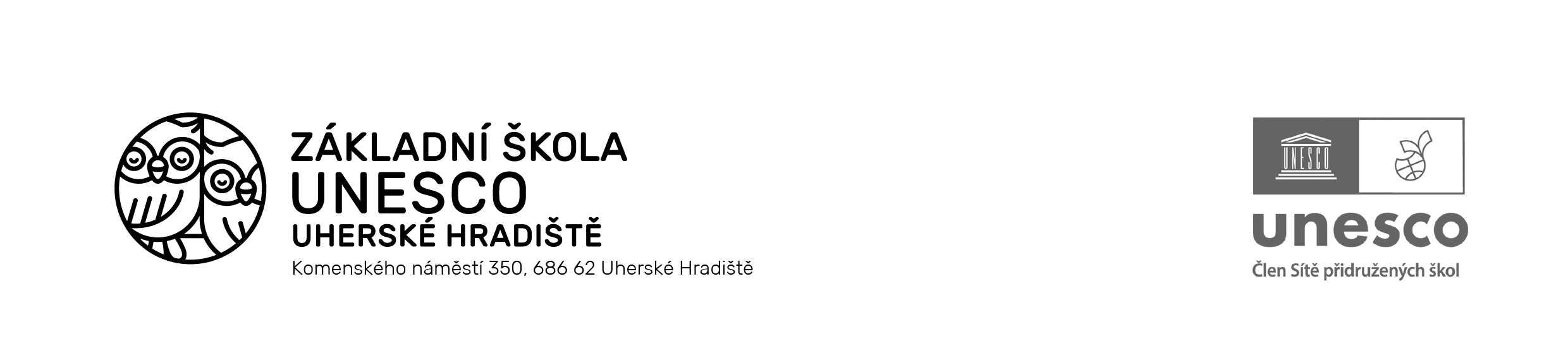 Registrační číslo přidělené pro účely oznámení rozhodnutí o přijetí: ___________ (nevyplňujte)ZÁPISNÍ LIST pro školní rok 2024/2025Potvrzuji správnost zapsaných údajů a dávám svůj souhlas základní škole k tomu, aby zpracovávala a evidovala osobní údaje a osobní citlivé údaje mého dítěte ve smyslu všech recitálů a článků Nařízení Evropského parlamentu a Rady (EU) 2016/679 (obecné nařízení na ochranu osobních údajů), v platném znění. Dále dávám škole svůj souhlas k tomu, aby s mým dítětem mohl v rámci prevence sociálně patologických jevů pracovat psycholog, speciální pedagog a další odborní pracovníci z oblasti psychologických služeb, sociálních a obdobných služeb. Souhlasím s možností orientačního testování přítomnosti návykových látek v organismu mého dítěte, existuje-li důvodné podezření z požití návykové látky a možného ohrožení jeho zdraví.Svůj souhlas poskytuji pro účely vedení povinné dokumentace školy podle zákona č. 561/2004 Sb., školského zákona, v platném znění, vedení nezbytné zdravotní dokumentace a psychologických vyšetření, pořádání mimoškolních akcí školy, přijímací řízení na střední školy, úrazové pojištění žáků, provedení psychologických vyšetření, zveřejňování údajů a fotografií mého dítěte v propagačních materiálech školy, včetně internetových stránek školy a pro jiné účely související s běžným chodem školy. Souhlas poskytuji na celé období školní docházky mého dítěte na této škole a na zákonem stanovenou dobu, po kterou se tato dokumentace na škole povinně archivuje. Byl jsem poučen o právech podle Nařízení Evropského parlamentu a Rady (EU) 2016/679 (obecné nařízení na ochranu osobních údajů), v platném znění.V _________________________________________ dne _________________________2024podpis zákonného zástupceJméno a příjmení dítěteDatum narozeníRodné čísloMísto narozeníStátní občanstvíTrvalé bydlištěÚdaje o předchozím vzdělávání: MŠ (adresa)Přichází po odkladuANO --------------------NEBude navštěvovat školní družinuANO --------------------NEZdravotní pojišťovnaVýslovnostZdravotní stav, postižení, obtížeSourozenci ve škole: jméno, třídaOTEC: jméno a příjmeníTrvalé bydliště (pokud je odlišné)TelefonTelefon do zaměstnáníE-mailMATKA: jméno a příjmeníTrvalé bydliště (pokud je odlišné)TelefonTelefon do zaměstnáníE-mail